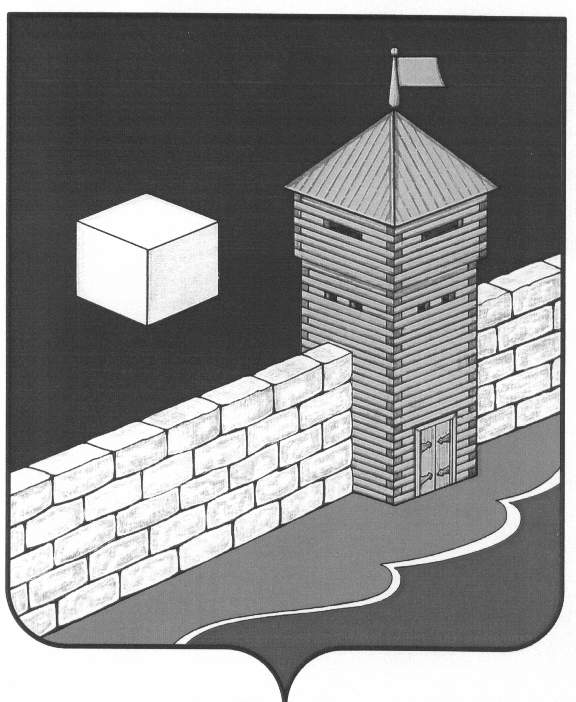                                  СОВЕТ ДЕПУТАТОВБЕКТЫШСКОГО СЕЛЬСКОГО ПОСЕЛЕНИЯО внесении изменений в решениеСовета депутатов  Бектышскогосельского поселения от 21.12.2018 г.№ 160 «О бюджете Бектышскогосельского поселения на 2019 год и наплановый 2020 и 2021 годов »В связи с обращением администрации Бектышского сельского поселения   Совет депутатов Бектышского сельского поселения решает:1. На основании РАР  № 622 от 06.05.2019 года «О выделении денежных средств»  в рамках реализации муниципальной программы «Управление муниципальными финансами Еткульского муниципального района  на 2017-2021 годы подпрограммы «Повышение финансовой устойчивости бюджетов поселений, входящих в состав Еткульского муниципального района»» внести изменения в расходную часть бюджета Бектышского сельского поселения на 2019 год в бюджетные ассигнования, лимиты и кассовый план во 2 квартале 2019 года по следующему виду КБК:           652-0503-6900760005-244-226              дФк 030	                              21925-00652-0503-8700760001-244-223-010       дФк 030	                              40125-00         652-0104-8100420400-244-221           дФк 030                               903-00         652-0104-8100420400-244-343           дФк 030                             2147-00652-0104-8100420400-244-226          дФк 030                             6600-00652-0104-8100420400-853-291          дФк 030                               300-00652-0104-8100420400-244-223-010   дФк 030                             3000-00                                                      ИТОГО:                                  75000-00на  оплату услуг по уличному освещению и ГСМ и текущих расходов.2. На основании вышеуказанного распоряжения также внести изменения в доходную часть бюджета Бектышского сельского поселения на 2019 год и увеличить бюджетные ассигнования во 2 квартале 2019 года по следующему виду КБК:  652 2 02 15 002 10 0000 150   дФк 030                                        75 000-00Глава Бектышскогосельского поселения:                                                                             А.Ф.БерезинаР Е Ш Е Н И Е90 заседание 5 созыва07.05.2019 г.                                                                                               № 176